Na temelju EI.71. Statuta OS Vidovec, te čI.7.st1. i čI.8. st.9 Uredbe o sastavljanju i predaji izjave o fiskalnoj odgovornosti (NN br.95/19) ravnatelj Osnovne škole Vidovec dana 8.1ipnja 2020.g. donosi:PROCEDURU BLAGAJNICKOG POSLOVANJAOPĆE ODREDBEČlanak 1.Ovom procedurom ureduje se organizacija blagajničkog poslovanja, odgovornost za blagajničko poslovanje, evidentiranje gotovinskog prometa, blagajniëke isprave i blagajnički maksimum, primopredaja blagajne i ostala pitanja važna za blagajničko poslovanje.BLAGAJNICKE ISPRAVEČlanak 2.Blagajniëko poslovanje provodi se ručno. Promet gotovog novca u blagajni evidentira se temeljem slijedećih isprava: - blagajničke uplatnice, blagajničke isplatnice, blagajničkog izvještaja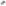 Članak 3.Blagajnička uplatnica je dokument koji prati uplatu ili primitak novca u blagajnu. Ispostavlja se za svaku pojedinatnu uplatu novca u blagajnu. Na uplatnici mora biti jasno naznačena svrha uplate. Blagajnik prima uplatu gotovog novca u blagajnu po nalogu uplatitelja. Ispostavlja se u 3 primjerka, original se predaje uplatitelju gotovog novca, kopija s vjerodostojnom dokumentacijom prilaže se uz blagajniëki izvještaj, a treéi primjerak ostaje u bloku.Članak 4.Blagajnitka isplatnica je dokument koji prati isplatu ili izlaz gotovog novca iz blagajne. Ispostavlja se za svaku pojedinačnu isplatu gotovog novca iz blagajne, a zbroj svih isplatnica predstavlja smanjenje novca u blagajni. Ispostavlja se u dva primjerka, original isplatnice s vjerodostojnom dokumentacijom prilaže se uz blagajnički izvještaj, kopija blagajničke isplatnice ostaje u bloku.Članak 5.Blagajničke uplatnice i isplatnice formalno udovoljavaju potrebnim elementima:naziv i redni broj blagajničke isprave iznos uplate ili isplatekratak opis novčane transakcijemjesto i datum izdavanja blagajničke isprave potpis ovlaštenih osobaČlanak 6.Blagajnički izvještaj je isprava u koju se kronološkim redom unose sve blagajničke uplatnice i blagajničke isplatnice za određeno razdoblje. Blagajnički izvještaj sastavlja se jednom mjesečno.Blagajnički izvještaj sadrži slijedeće podatke: razdoblje za koje se sastavlja, datum transakcije, broj knjigovodstvene isprave, kratak opis novčane transakcije, iznos primitka i izdatka gotovog novca, zaključak blagajničkog izvještaja koji se sastoji od početnog stanja blagajne, ukupnog prometa te stanje novca na kraju razdoblja za koje se sastavlja blagajnički izvještaj, specifikaciju gotovog novca.Članak 7.Blagajničkom izvještaju prilažu se blagajničke uplatnice i isplatnice te druga vjerodostojna dokumentacija temeljem koje su provedene isplate i uplate gotovog novca u blagajni. Potpisuje ga blagajnik.Članak 8.Kod zaključka blagajne i sastavljanja blagajničkog izvještaja, novo stanje blagajne mora odgovarati stvarnom stanju gotovog novca. Utvrđivanje stvarnog stanja blagajne obavlja se na kraju svakog radnog dana. Za te potrebe sastavlja se specifikacija gotovog novca po vrsti i apoenima.BLAGAJNIČKI MAKSIMUMČlanak 9.Blagajnički maksimum je maksimalan iznos gotovog novca koji se može zadržati u blagajni na kraju radnog dana.Članak 10.Za potrebe redovitog poslovanja utvrđuje se blagajnički maksimum u iznosu od 50.000,00 kuna. Članak 11.lznos gotovog novca preko visine blagajničkog maksimuma od 50.000,00 kuna potrebno je do kraja radnog dana položiti na transakcijski rařun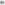 UPLATE GOTOVOG NOVCA U BLAGAJNUČlanak 12.U blagajnu Osnovne škole Vidovec evidentiraju se slijedeće uplate:podignuta gotovina s transakcijskog računa, uplata gotovog novca za potraživanja po izlaznim računima, participacija za prehranu učenikauplata za prehranu zaposlenika, uplate za izvanučioničku nastavu, ostałe uplate gotovog novca u svezi obavljanja djelatnostiČlanak 13.Blagajnik prima uplatu gotovog novca u blagajnu po nałogu uplatitelja. Primljenu dokumentaciju temeljem koje će se izvrśiti uplata gotovog novca kontrolira formalno, računski i suštinski. Provjerava ispravnost primljenih novčanica i kovanog novca. Ako se prilikom brojanja novca utvrdi neslaganje, błagajnik vraća višak novca uplatitetju, traži razliku od uplatitelja za manje primljeni iznos. Ako uplatitelj ne može predati razliku novca blagajnik vraća uplatitelju cijeli iznos primljenog novca i primljene knjigovodstvene isprave.Članak 14.Za ispravno utvrdeni iznos blagajnik ispostavlja i potpisuje blagajničku uplatnicu te ju potpisuje i uplatitelj novca. Na uplatnici mora biti jasno naznačena svrha uplate. Primljen gotov novac blagajnik razvrstava po apoenima i odlaže u metalnu kasu.ISPLATE GOTOVOG NOVCA IZ BLAGAJNEČlanak 15.Iz blagajne Osnovne škole Vidovec evidentiraju se slijedeće isplate:polog gotovog novca na transakcijski račun, iznimno po odobrenju ovlaštene osobe isplata nagrada, potpora, naknada i drugih neoporezivih primitaka radnika, isplate za odredene materijalne troškove do iznosa 500,00 kuna po računu, otkup poljoprivrednih proizvoda po otkupnom bloku.Članak 16.Isplata nagrada, potpora, naknada i drugih primitaka koji se ne smatraju i ne oporezuju kao dohodak mogu se isplatiti putem blagajne ako je to dopušteno odredbama Pravilnika o porezu na dohodak. Isplatu putem gotovog novca u blagajni odobrava čelnik ili druga ovlaštena osoba svojim potpisom na dokumentu.Članak 17.Isplate za odredene materijalne troškove do iznosa 500,00 kuna po računu/dokumentu mogu se odobriti za nabavu uredskog materijala, materijala i usługa za ugošćivanje, goriva za kosilice, cvijeće i vijence, obavljene sitnije usluge i popravke te druge manje troškove kada uslijed žurnosti nije moguće plaćanje putem transakcijskog računa. Isplatu svojim potpisom na računu/dokumentu odobrava ravnatelj ili osoba koju pisano ovlasti ravnatelj.Članak 18.Isplatu gotovog novca blagajnik obavlja samo na temelju istinite, točne i prethodno kontrolirane vjerodostojne dokumentacije. Isplata gotovog novca vrši se isključivo osobi koja je navedena na isplatnici. Ako se radi o osobi čiji identitet blagajnik ne može utvrditi potrebno je zatražiti dokument za identifikaciju ili punomoć ako se radi o opunomoćeniku.		Članak 19. 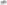 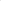 Ispostavljenu blagajničku isplatnicu prvo potpisuje blagajnik, a zatim primatelj novca vlastoručno potpisuje blagajničku isplatnicu. Nakon dobivene potpisane isplatnice blagajnik isplaćuje gotov novac primatelju.ODGOVORNOST ZA BLAGAJNIČKO POSLOVANJEČlanak 20. Blagajnik škole je odgovoran za uplate, isplate i stanje gotovog novca u blagajni.Članak 21.Gotov novac drži se u kasi kojom rukuje blagajnik. Ključ od kase blagajne može imati samo blagajnik, Prilikom svakog napuštanja radnog mjesta blagajnik je dužan spremiti u kasu sav gotov novac i vjerodostojnu dokumentaciju temeljem koje su toga dana provedene gotovinske transakcije te zaključati kasu.Članak 22.Blagajnik je dužan voditi računa o količini potrebnog novca za isplate iz blagajne i primljenog novca u blagajnu.Članak 23.Blagajnik je dužan redovito polagati novac na transakcijski račun ovísno o blagajničkom maksimumu.PRIMOPREDAJA BLAGAJNEČlanak 24.U slučaju privremenog ili trajnog prestanka obavljanja posla blagajnika potrebno je sastaviti primopredajni zapisnik koji uključuje i predaju ključa od kase. Dan prije odlaska blagajnika popisuje se stanje novca u blagajni i drugih vrijednosnica u blagajni te uspoređuje sa stanjem iz blagajničkog izvještaja i knjigovodstvenim stanjem. Primopredajni zapisnik potpisuje blagajnik i osoba koja preuzima blagajnu te odgovorna osoba za računovodstvo i financijeZAVRŠNE ODREDBEČlanak 25.Ova procedura stupa na snagu danom donošenja, a objavit će se na oglasnoj ploči i mrežnim stranicama Škole.KLASA: 401-01/20-01/01URBROJ: 2186-141-01-20-1Vidovec, 8. lipnja 2020.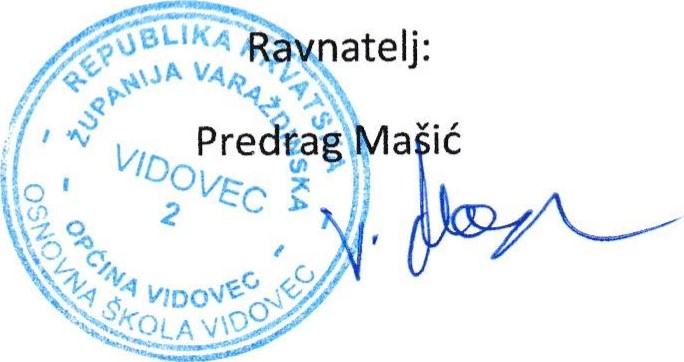 